Практическое занятие №49. Правила и формулы дифференцирования, таблица производных элементарных функций.Цель работы: формирование навыков вычисления производных функций с применением формул дифференцирования и таблицы производных элементарных функций.Теоретические сведения: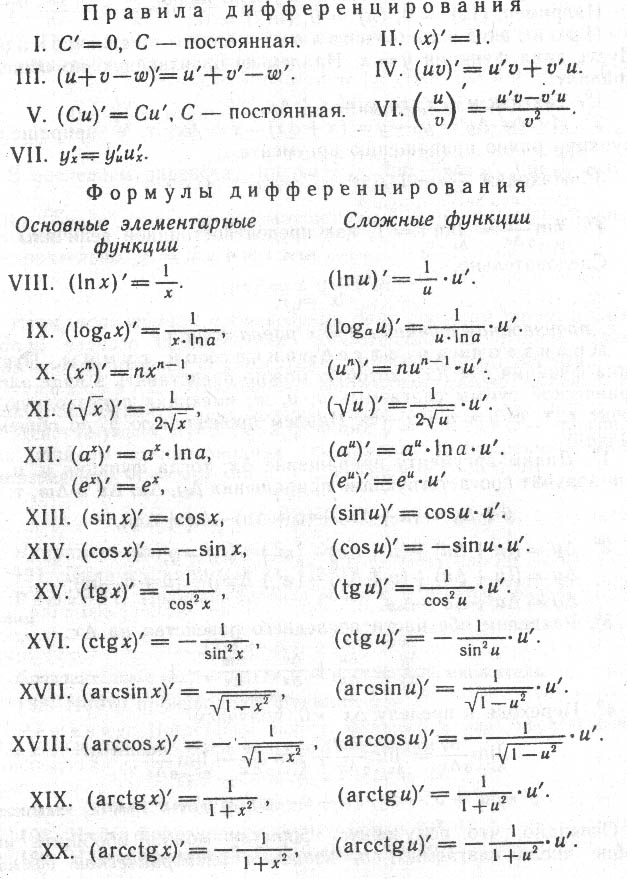 Задания для выполнения:Для выполнения задания под номером 1) воспользоваться правилом дифференцирования III.Для выполнения задания под номером 2) воспользоваться формулами дифференцирования.Для выполнения задания под номером 3) сначала воспользоваться правилом дифференцирования VI, а затем применить формулы дифференцирования.Для выполнения задания под номером 4) сначала привести функцию к степенной, т.е. воспользоваться формулой =, а затем воспользоваться формулами дифференцирования.Для выполнения задания под номером 5) воспользоваться формулами дифференцирования.Можно воспользоваться обучающей платформой Российская электронная школа. Выбрать учебный предмет Алгебра и начала анализа, затем перейти в раздел 10 Производная и ее геометрический смысл, полезными для просмотра будут уроки 11-13 для выполнения работы.Отправка на эл. почту.Вариант 1Найдите производную функции1) 2) 3) 4) 5) Вариант 2Найдите производную функции1) 2) 3) 4) 5) 